ОБЩИНСКИ СЪВЕТ КАЙНАРДЖА, ОБЛАСТ СИЛИСТРА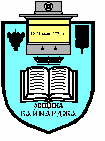 7550 с. Кайнарджа, ул. „Димитър Дончев” № 2e-mail:obs_kaynardja@abv.bg					До ……………………………….					Гр. /с……………………………					обл.Силистра                           ПОКАНАНа основание чл.23, ал. 4, т.1 от ЗМСМА във връзка с чл. 16, ал.1, т.1  от Правилника за организацията и дейността на Общински съвет Кайнарджа С В И К В А МОбщинските съветници на редовно заседание, което ще се проведена 03.04.2020 г./петък /  от 11 часав салона на читалището – с.Кайнарджапри следнияДНЕВЕН  РЕД:Сключване на предварителен договор за продажба на земя-общинска собственост в с.Посев, във връзка с чл.15, ал.3 от Закона за устройство на територията.Внася: Кмета на общинатаСключване на предварителен договор за продажба на земя-общинска собственост в с.Посев, във връзка с чл.15, ал.3 от Закона за устройство на територията.Внася: Кмета на общинатаПродажба на имот-частна общинска собственост в с.Давидово.Внася: Кмета на общинатаПродажба на имот-частна общинска собственост в с.Краново.Внася: Кмета на общинатаАктуализация на плана на капиталовите разходи за м.март 2020 г.Внася: Кмета на общинатаПриемане на средносрочна бюджетна прогноза на община Кайнарджа за периода 2021-2023 година.Внася: Кмета на общинатаПриемане на Общински план за младежта 2020 г.Внася: Кмета на общинатаОпределяне на имоти частна общинска собственост за застраховане.Внася: Кмета на общинатаОбщинска стратегия за подкрепа за личностно развитие на децата и учениците на община Кайнарджа.Внася: Кмета на общинатаГодишният план по Общинската стратегия за подкрепа за личностното развитие на децата и учениците от община Кайнарджа за 2020 г.Внася: Кмета на общинатаИзказвания и питания.Председател на ОбС: Ивайло ПетковНа основание чл.49, ал.1, т.2 от ЗМСМА на 03.04.2020 год./петък/ от 10,00 часа в салона на читалището ще заседават:Постоянната комисия по Бюджет, икономика, евроинтеграция, екология и нормативни актове:Йордан Милков Йорданов – ПредседателКостадин Стефанов РусевДаринка Йорданова ШарбановаМилена Стоянова ПерчемлиеваАйхан Февзи АлиНа основание чл.49, ал.1, т.2 от ЗМСМА на 03.04.2020 год./петък/ от 10,00 часа в салона на читалището ще заседават:Постоянната комисия по Общинска собственост, Устройство на територията, законност и обществен ред, молби и жалби:Милена Стоянова Перчемлиева – ПредседателСунай Невзатов ИсмаиловМехмед Ахмедов ЕфраимовДобромир Добрев КовачевДаринка Йорданова ШарбановаВ съответствие с чл.36, т.1 от ЗМСМА Ви каня да присъствате на заседанието на Общинския съвет.